San Fernando College					  Vo Bo  Jefe D 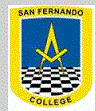 Departamento de InglesGUIA 4 : Corrección Guía numero 3 y repaso contenidos previos. ( Libro For Real A)+ Las respuestas del ítem 1- 2  y 3  son de acuerdo a los intereses de ustedes. Serán revisado en clases. Exercise #4 : Make- Do ( verbo “hacer” ) MAKE BREAKFAST	b)  MAKE MONEY     c) DO DAMAGE   d) DO EXERCISEMAKE PLANS          f)  MAKE BREAKFAST+ Leer la la frase motivacional y traducirla en tu cuaderno.Escribirlo en Inglés y luego en español.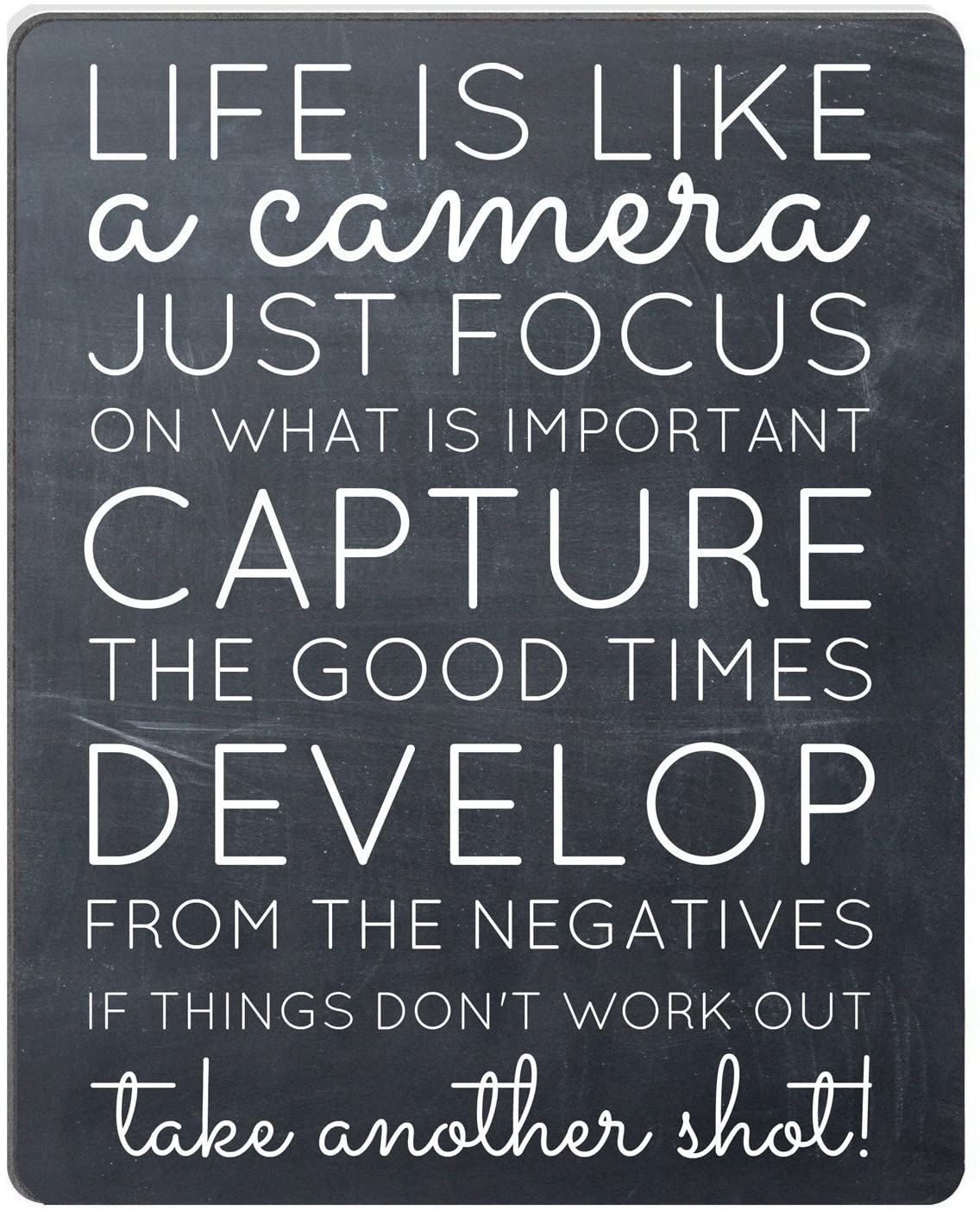 REVIEW UNITS 1-6 . (Repaso unidades 1-6)Do pages 70- 71 in your For Real books ” SPORTS IN THE U.S.A” Activities 1-2-3a. ( Desarrollar ejercicios en el libro 1-2-3ª de las páginas 70 y 71 sobre los deportes en los Estados Unidos.)      + En el ítem 2,  tienes que leer las pistas entregadas y luego leer los textos de los deportes y determinar la respuesta.(¿ que evento ,maratón , torneo, deporte o medalla están mencionando? )  Do page 72 , activity 1- 2- 3 in the book. (Desarrollar en el libro la página 72, ítem 1- 2 y 3.) Esta página repasa los números , la hora, días de la semana, meses, y fechas. (REPASAR PÁGINA 7 DEL LIBRO COMO APOYO )En el ítem 1, tienes que escribir el dígito de acuerdo al número descrito, los números están encerrados con un círculo en el calendario.Por ejemplo:     _26_  = twenty–sixthEn el ítem 2, tienes que escribir las fechas con palabras (día, mes ,año).Recordar: Las fechas se usan en Inglés con números ordinales, estas son :  primero, segundo, tercero, cuarto,  etc. ( Ver página 7 como apoyo)		Por ejemplo en el Item 2 :1 /1/ 1975   __the FIRST of January nineteen seventy-five__      No se dice ONE of January nineteen seventy five ( se utilizan números ordinales.)+  Los años se leen y se escriben con 2 dígitos en Inglés, El año 1975  en español sería mil nueve cientos setenta y cinco, sin embargo  en Inglés esto sería : diez y nueve setenta y cinco, que se traduce a  nineteen seventy five. No se dice one thousand nine hundred seventy five.En el ítem 3, tienes que escribir la hora en Inglés , de acuerdo al reloj ( Usar página 7 como apoyo y link  de video que esta ubicado al inicio de las instrucciones.)Do page 74, activities 1+ 2 in the book.( Desarrollar en el libro la página 74, ítem 1 y 2).Esta página repasa las profesiones y sus respectivos  lugares de trabajo.NombreNombreCurso 5to básico A-B-C             ContenidosHabilidadesObjetivos de AprendizajeObjetivos de AprendizajeGRAMMAR: Verb to be, Presente Simple, preguntas y respuestas cortas, verbo+ ing, make- doVocabulary: Pronombres personales, paises , nacionalidades, adjetivos , objetos en una sala, familia,  instrumentos musicales, intereses y actividades de tiempo libre, deportes, números, fechas, profesiones, lugares de trabajoRecordar-identificar- Comprender- escribirLeer y demostrar comprensión de estructuras gramaticales que contengan palabras de uso frecuente.  Escribir para describir acciones cotidianas.Leer y demostrar comprensión de estructuras gramaticales que contengan palabras de uso frecuente.  Escribir para describir acciones cotidianas.Remember: Estimado estudiante :Recuerda que cada año dejamos las últimas unidades del libro para ser trabajadas durante el año siguiente.Las actividades de repaso deben ser escritas en tu libro de Inglés .Todas las actividades de ésta guía están en el Libro For Real A, si no tienes el libro, puedes pedirle a algún compañero que te envíe fotos de las páginas a trabajar.Puedes complementar la información en google o ver videos en youtube escribiendo: INGLÉS PARA NIÑOS CON MR PEA - LAS HORAS  para reforzar la estructura gramatical.Si tienes dudas o quieres enviar algunos ítems de desarrollo ,puedes escribir al correo de tu profesora de inglés: 5to Básico A-B-    tguzman@sanfernandocollege.cl Antes de empezar a trabajar , revisemos las respuestas de algunos ejercicios de la guía Número 3( Unidad 6)